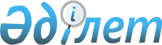 2022-2024 жылдарға арналған Көктау ауылдық округінің бюджетін бекіту туралы
					
			Мерзімі біткен
			
			
		
					Ақтөбе облысы Хромтау аудандық мәслихатының 2021 жылғы 30 желтоқсандағы № 166 шешімі. Мерзімі өткендіктен қолданыс тоқтатылды
      Қазақстан Республикасының Бюджет Кодексінің 9-1 бабының 2 тармағына және "Қазақстан Республикасындағы жергілікті мемлекеттік басқару және өзін-өзі басқару туралы" Заңының 6 бабына сәйкес, Хромтау аудандық мәслихаты ШЕШТІ:
      1. 2022-2024 жылдарға арналған Көктау ауылдық округінің бюджеті тиісінше 1, 2 және 3 қосымшаларға сәйкес, оның ішінде, 2022 жылға мынадай көлемде бекітілсін:
      1) кірістер – 110 727 мың теңге, оның ішінде:
      салықтық түсімдер – 12 680 мың теңге;
      салықтық емес түсімдер – 0 теңге;
      негізгі капиталды сатудан түсетін түсімдер – 100 теңге;
      трансферттер түсімі – 97 947 мың теңге;
      2) шығындар – 115 527 мың теңге;
      3) таза бюджеттік кредиттеу – 0 теңге, оның ішінде:
      бюджеттік кредиттер – 0 теңге;
      бюджеттік кредиттерді өтеу – 0 теңге;
      4) қаржы активтерiмен жасалатын операциялар бойынша сальдо – 0 теңге, оның ішінде:
      қаржы активтерiн сатып алу – 0 теңге;
      мемлекеттің қаржы активтерін сатудан түсетін түсімдер – 0 теңге;
      5) бюджет тапшылығы (профициті) – -1 800 мың теңге;
      6) бюджет тапшылығын қаржыландыру (профицитін пайдалану) – 1 800 мың теңге, оның ішінде:
      қарыздар түсімі – 0 теңге;
      қарыздарды өтеу – 0 теңге;
      бюджет қаражатының пайдаланылатын қалдықтары – 1 800 мың теңге.
      Ескерту. 1 тармақ жаңа редакцияда - Ақтөбе облысы Хромтау аудандық мәслихатының 17.11.2022 № 285 шешімімен (01.01.2022 бастап қолданысқа енгізіледі).


      2. Ауылдық округ бюджетінің кірісіне мыналар есептелетін болып ескерілсін:
      Салықтық түсімдер:
      жеке табыс салығы;
      жеке тұлғалардың мүлкіне салынатын салық;
      жер салығы;
      көлік құралдары салығы;
      сыртқы (көрнекі) жарнаманы орналастырғаны үшін төлемақы.
      Салықтық емес түсімдер:
      әкім салатын айыппұлдар;
      жеке және заңды тұлғалардың ерікті түрдегі алымдары;
      коммуналдық меншігінен түсетін кірістер;
      мемлекеттік мүлікті сатудан түсетін түсімдер;
      аудандық бюджеттен берілетін трансферттер.
      басқа да салықтық емес түсімдер.
      3. 2022 жылдың 1 қаңтарынан бастап:
      1) жалақының ең төменгі мөлшері 60 000 теңге;
      2) жәрдемақыларды және өзге де әлеуметтiк төлемдердi есептеу, сондай-ақ Қазақстан Республикасының заңнамасына сәйкес айыппұл санкцияларын, салықтарды және басқа да төлемдердi қолдану үшiн айлық есептiк көрсеткiш 3 063 теңге;
      3) базалық әлеуметтік төлемдердің мөлшерлерін есептеу үшін ең төмен күнкөріс деңгейінің шамасы 36 018 теңге болып белгіленгені ескерілсін және басшылыққа алынсын;
      2022 жылғы 1 сәуірден бастап:
      1) жәрдемақыларды және өзге де әлеуметтiк төлемдердi есептеу үшiн айлық есептiк көрсеткiш – 3 180 теңге;
      2) базалық әлеуметтiк төлемдердiң мөлшерлерiн есептеу үшiн ең төмен күнкөрiс деңгейiнiң шамасы – 37 389 теңге болып белгiленсiн.
      Ескерту. 3 тармаққа өзгерістер енгізілді - Ақтөбе облысы Хромтау аудандық мәслихатының 15.06.2022 № 231 шешімімен (01.01.2022 бастап қолданысқа енгізіледі).


      4. 2022 жылға арналған Көктау ауылдық округінің бюджетіне аудандық бюджеттен бөлінетін 18 870 мың теңге соммасында субвенция көлемі ескерілсін.
      5. 2022 жылға арналған Көктау ауылдық округінің бюджетіне аудандық бюджеттен ағымдағы нысаналы трансферттер түсімі 1 162 мың теңге соммасында ескерілсін.
      Аталған ағымдағы нысаналы трансферттердің сомаларын бөлу Көктау ауылдық округі әкімінің шешімі негізінде жүзеге асырылады.
      6. Осы шешім 2022 жылғы 1 қаңтардан бастап қолданысқа енгізіледі. 2022 жылға арналған Көктау ауылыдық округінің бюджеті
      Ескерту. 1 қосымша жаңа редакцияда - Ақтөбе облысы Хромтау аудандық мәслихатының 17.11.2022 № 285 шешімімен (01.01.2022 бастап қолданысқа енгізіледі). 2023 жылға арналған Көктау ауылдық округ бюджеті 2024 жылға арналған Көктау ауылдық округ бюджеті
					© 2012. Қазақстан Республикасы Әділет министрлігінің «Қазақстан Республикасының Заңнама және құқықтық ақпарат институты» ШЖҚ РМК
				
      Аудандық мәслихаттың хатшысы 

Д. Х. Мулдашев
Аудандық мәслихаттың 2021 жылғы 30 желтоқсандағы № 166 шешіміне 1 қосымша
Санаты
Санаты
Санаты
Санаты
Сомасы (мың теңге)
Сыныбы
Сыныбы
Сыныбы
Сомасы (мың теңге)
Кіші сыныбы
Кіші сыныбы
Сомасы (мың теңге)
Атауы
Сомасы (мың теңге)
1
2
3
4
5
I. Кірістер
110 727
1
Салықтық түсiмдер
12 680
01
Табыс салығы
1 800
2
Жеке табыс салығы
1 800
04
Меншікке салынатын салықтар
6 880
1
Мүлікке салынатын салықтар
200
3
Жер салығы
400
4
Көлік құралдарына салынатын салық
6 280
05
Тауарларға, жұмыстарға және қызметтерге салынатын iшкi салықтар
4 000
3
Табиғи және басқа да ресурстарды пайдаланғаны үшiн түсетiн түсiмдер
4 000
3
Негізгі капиталды сатудан түсетін түсімдер
100
03
Жердi және материалдық емес активтердi сату
100
1
Жерді сату
100
4
Трансферттердің түсімдері
97 947
02
Мемлекеттiк басқарудың жоғары тұрған органдарынан түсетін трансферттер
97 947
3
Аудандық (облыстық маңызы бар қаланың ) бюджетінен трансферттер
97 947
Функционалдық топ
Функционалдық топ
Функционалдық топ
Функционалдық топ
Функционалдық топ
Сомасы (мың теңге)
Кіші функция
Кіші функция
Кіші функция
Кіші функция
Сомасы (мың теңге)
Бюджеттік бағдарламалардың әкімшісі
Бюджеттік бағдарламалардың әкімшісі
Бюджеттік бағдарламалардың әкімшісі
Сомасы (мың теңге)
Бағдарлама
Бағдарлама
Сомасы (мың теңге)
Атауы
Сомасы (мың теңге)
1
2
3
4
5
6
II. Шығындар
115 527
01
Жалпы сипаттағы мемлекеттiк қызметтер
32 000
1
Мемлекеттiк басқарудың жалпы функцияларын орындайтын өкiлдi, атқарушы және басқа органдар
32 000
124
Аудандық маңызы бар қала, ауыл, кент, ауылдық округ әкімінің аппараты
32 000
001
Аудандық маңызы бар қала, ауыл, кент, ауылдық округ әкімінің қызметін қамтамасыз ету жөніндегі қызметтер
32 000
06
Әлеуметтiк көмек және әлеуметтiк қамсыздандыру
900
2
Әлеуметтік көмек
900
124
Аудандық маңызы бар қала, ауыл, кент, ауылдық округ әкімінің аппараты
 900
003
Мұқтаж азаматтарға үйде әлеуметтік көмек көрсету
900
07
Тұрғын-үй коммуналдық шаруашылық
78 627
3
Елді-мекендерді абаттандыру
78 627
124
Аудандық маңызы бар қала, ауыл, кент, ауылдық округ әкімінің аппараты
78 627
008
Елді мекендердегі көшелерді жарықтандыру
16 948
009
Елді мекендердің санитариясын қамтамасыз ету
600
011
Елді мекендерді абаттандыру мен көгалдандыру
61 079Аудандық мәслихаттың 2021 жылғы 30 желтоқсандағы № 166 шешіміне 2 қосымша
Санаты
Санаты
Санаты
Санаты
Сомасы (мың теңге)
Сыныбы
Сыныбы
Сыныбы
Сомасы (мың теңге)
Кіші сыныбы
Кіші сыныбы
Сомасы (мың теңге)
Атауы
Сомасы (мың теңге)
1
2
3
4
5
I. Кірістер
33 865
1
Салықтық түсiмдер
12 780
01
Табыс салығы
1 800
2
Жеке табыс салығы
1 800
04
Меншікке салынатын салықтар
6 880
1
Мүлікке салынатын салықтар
200
3
Жер салығы
400
4
Көлік құралдарына салынатын салық
6 280
05
Тауарларға, жұмыстарға және қызметтерге салынатын iшкi салықтар
4 000
3
Табиғи және басқа да ресурстарды пайдаланғаны үшiн түсетiн түсiмдер
4 000
3
Негізгі капиталды сатудан түсетін түсімдер
100
03
Жердi және материалдық емес активтердi сату
100
1
Жерді сату
100
4
Трансферттердің түсімдері
21 085
02
Мемлекеттiк басқарудың жоғары тұрған органдарынан түсетін трансферттер
21 085
3
Аудандық (облыстық маңызы бар қаланың ) бюджетінен трансферттер
21 085
Функционалдық топ
Функционалдық топ
Функционалдық топ
Функционалдық топ
Функционалдық топ
Сомасы (мың теңге)
Кіші функция
Кіші функция
Кіші функция
Кіші функция
Сомасы (мың теңге)
Бюджеттік бағдарламалардың әкімшісі
Бюджеттік бағдарламалардың әкімшісі
Бюджеттік бағдарламалардың әкімшісі
Сомасы (мың теңге)
Бағдарлама
Бағдарлама
Сомасы (мың теңге)
Атауы
Сомасы (мың теңге)
1
2
3
4
5
6
II. Шығындар
33 865
01
Жалпы сипаттағы мемлекеттiк қызметтер
29 960
1
Мемлекеттiк басқарудың жалпы функцияларын орындайтын өкiлдi, атқарушы және басқа органдар
29 960
124
Аудандық маңызы бар қала, ауыл, кент, ауылдық округ әкімінің аппараты
29 960
001
Аудандық маңызы бар қала, ауыл, кент, ауылдық округ әкімінің қызметін қамтамасыз ету жөніндегі қызметтер
29 960
06
Әлеуметтiк көмек және әлеуметтiк қамсыздандыру
695
2
Әлеуметтік көмек
695
124
Аудандық маңызы бар қала, ауыл, кент, ауылдық округ әкімінің аппараты
695
003
Мұқтаж азаматтарға үйде әлеуметтік көмек көрсету
695
07
Тұрғын-үй коммуналдық шаруашылық
3 210
3
Елді-мекендерді абаттандыру
3 210
124
Аудандық маңызы бар қала, ауыл, кент, ауылдық округ әкімінің аппараты
3 210
008
Елді мекендердегі көшелерді жарықтандыру
2 140
009
Елді мекендердің санитариясын қамтамасыз ету
1 070Аудандық мәслихаттың 2021 жылғы 30 желтоқсандағы № 166 шешіміне 3 қосымша
Санаты
Санаты
Санаты
Санаты
Сомасы (мың теңге)
Сыныбы
Сыныбы
Сыныбы
Сомасы (мың теңге)
Кіші сыныбы
Кіші сыныбы
Сомасы (мың теңге)
Атауы
Сомасы (мың теңге)
1
2
3
4
5
I. Кірістер
38 518
1
Салықтық түсiмдер
19 150
04
Меншікке салынатын салықтар
9 900
1
Мүлікке салынатын салықтар
300
3
Жер салығы
3 500
4
Көлік құралдарына салынатын салық
6 100
05
Тауарларға, жұмыстарға және қызметтерге салынатын iшкi салықтар
9 000
3
Табиғи және басқа да ресурстарды пайдаланғаны үшiн түсетiн түсiмдер
9 000
3
Негізгі капиталды сатудан түсетін түсімдер
250
03
Жердi және материалдық емес активтердi сату
250
1
Жерді сату
250
4
Трансферттердің түсімдері
19 368
02
Мемлекеттiк басқарудың жоғары тұрған органдарынан түсетін трансферттер
19 368
3
Аудандық (облыстық маңызы бар қаланың ) бюджетінен трансферттер
19 368
Функционалдық топ
Функционалдық топ
Функционалдық топ
Функционалдық топ
Функционалдық топ
Сомасы (мың теңге)
Кіші функция
Кіші функция
Кіші функция
Кіші функция
Сомасы (мың теңге)
Бюджеттік бағдарламалардың әкімшісі
Бюджеттік бағдарламалардың әкімшісі
Бюджеттік бағдарламалардың әкімшісі
Сомасы (мың теңге)
Бағдарлама
Бағдарлама
Сомасы (мың теңге)
Атауы
Сомасы (мың теңге)
1
2
3
4
5
6
II. Шығындар
38 518
01
Жалпы сипаттағы мемлекеттiк қызметтер
30 748
1
Мемлекеттiк басқарудың жалпы функцияларын орындайтын өкiлдi, атқарушы және басқа органдар
30 748
124
Аудандық маңызы бар қала, ауыл, кент, ауылдық округ әкімінің аппараты
30 748
001
Аудандық маңызы бар қала, ауыл, кент, ауылдық округ әкімінің қызметін қамтамасыз ету жөніндегі қызметтер
30 748
06
Әлеуметтiк көмек және әлеуметтiк қамсыздандыру
1 300
2
Әлеуметтік көмек
1 300
124
Аудандық маңызы бар қала, ауыл, кент, ауылдық округ әкімінің аппараты
1 300
003
Мұқтаж азаматтарға үйде әлеуметтік көмек көрсету
1 300
07
Тұрғын-үй коммуналдық шаруашылық
4 180
2
Елді-мекендерді абаттандыру
4 180
124
Аудандық маңызы бар қала, ауыл, кент, ауылдық округ әкімінің аппараты
4 180
008
Елді мекендердегі көшелерді жарықтандыр
4 180
009
Елді мекендердің санитариясын қамтамасыз ету
2 290